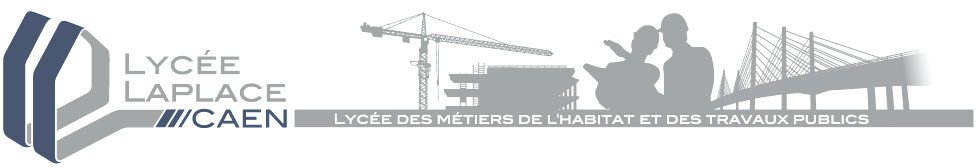 Ces documents sont réalisés dans un but pédagogique à partir des connaissances du moment et des logiciels ou applications accessibles à tous à la date du 15/03/2019. Toutes les propositions d’amélioration sont les bienvenues.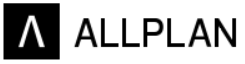 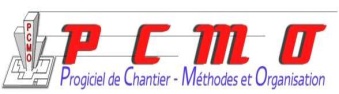 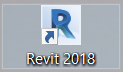 Problématique : Élaborer un plan de « Coffrage-Etaiement » d’une dalle pleine avec plusieurs solutions constructives matériels.Prérequis : savoir utiliser le progiciel PCMOMise en situation : Choisir un système constructif pour réaliser les planchers d’un projet. *Compétences visées :C8 – Etablir les procédés de réalisation. C9 – Elaborer le processus de réalisation d’un ouvrage.Résultats attendus :1 Analyse du plan de phasage du R+1 réaliser sur PCMO en 3D (consultation simple des documents et de la maquette numérique avec son Viewver)1 Etude de conception « Coffrage-Etaiement-Nomenclature » 2D-3D avec la solution matériel « DOKA 1-2-4 » 1 Etude de conception de « Coffrage-Etaiement-Nomenclature » 2D-3D avec la solution matériel « PERI - GRIDFLEX »*réf./bts bâtiment :Support : « Construction de 30 Logements à Caen-Carpiquet ».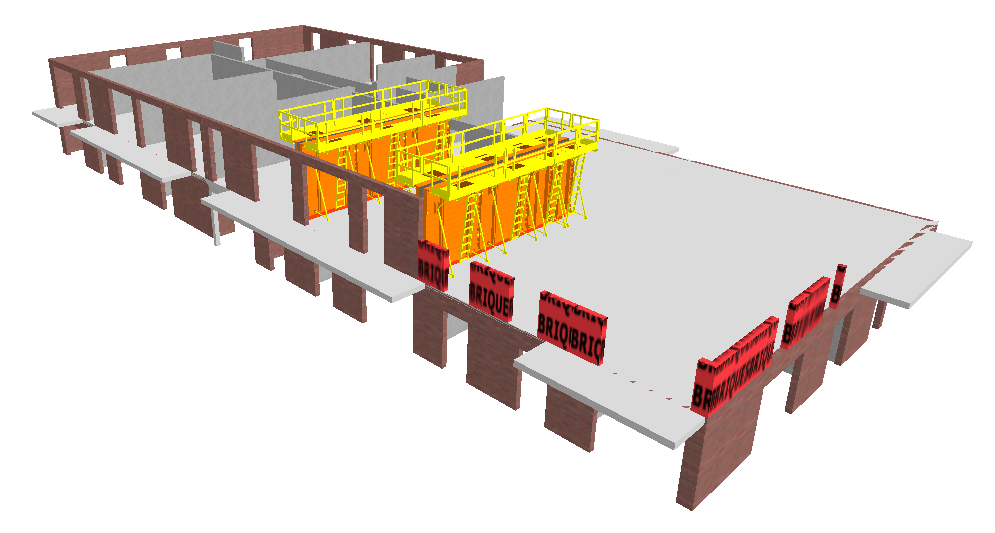 Résultat 1 analyse : Aperçu d’un extrait du plan de phasage du R+1 (voiles intérieurs en BA et murs extérieurs en maçonnerie brique montée en deux étapes)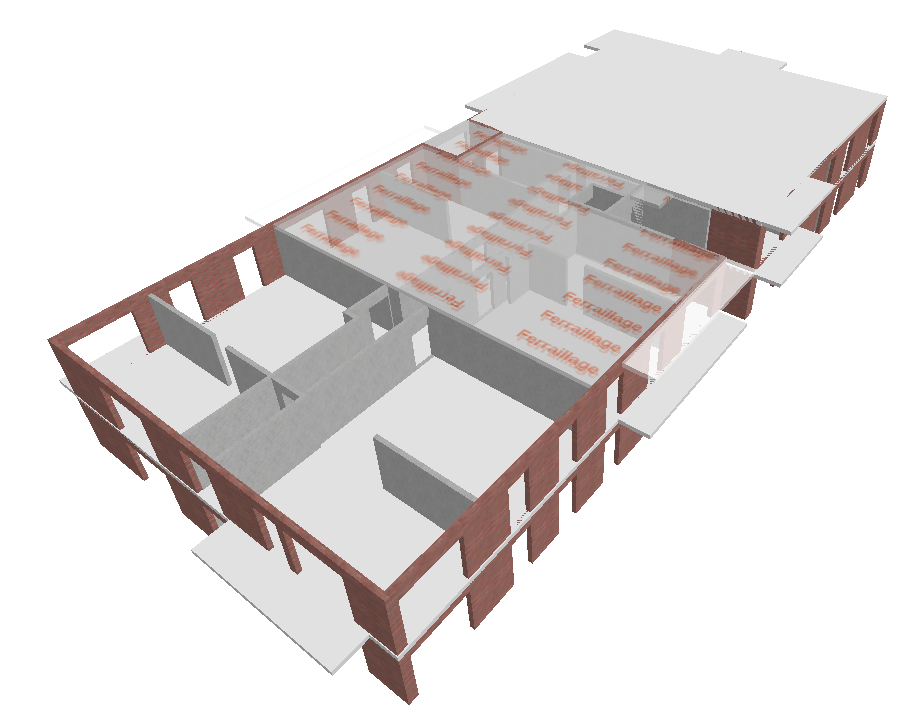 Résultat 2 analyse : Aperçu des trois zones de découpage pour réaliser les planchers du R+1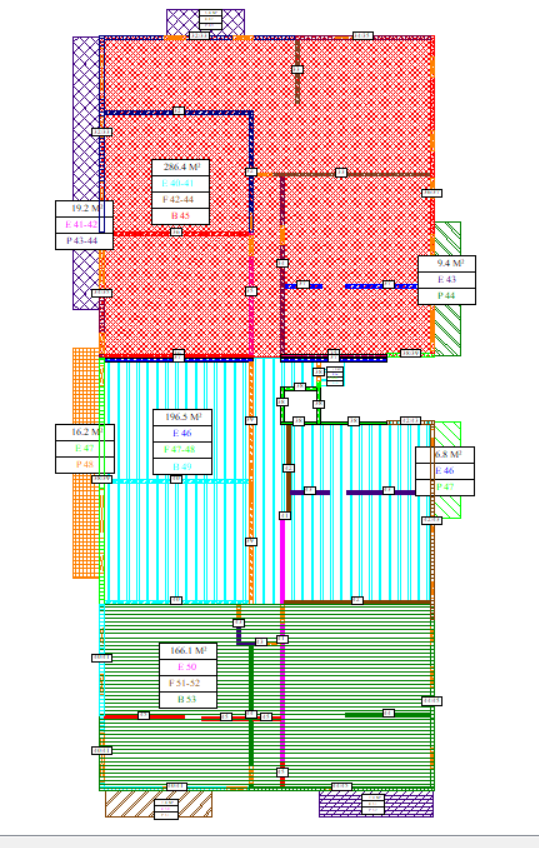 Résultat 3 Phasage détaillé des dalles du R+1Remarque préliminaire : Pour cette application, nous fournissons le dossier complet du phasage « Plancher-Voiles » de cette opération de 30 logements qui s’appelle « Carpiquet - Coffrage outils dalles » déjà réalisé avec le logiciel PCMO.Dans un premier temps, il s’agira de Copier-Coller ce dossier type PCMO ayant cette arborescence classique :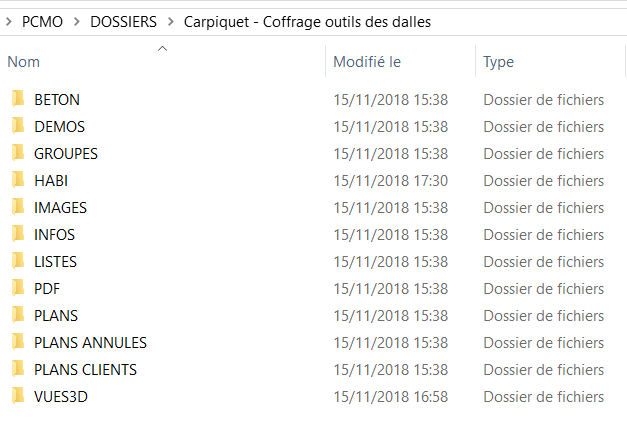 Définition des contenus de chaque dossier de projet (rappel pour mémoire)>>> Revenons au dossier qui nous intéresse…Opération Copier-Coller de ce dossier sur votre station de travail personnel où vous avez installé le logiciel PCMO :Pour cela avec Windows, rechercher le répertoire « Dossiers » de PCMO et coller ce nouveau dossier « Carpiquet - Coffrage outils dalles » dans ce répertoire où l’on trouvera tous vos dossiers déjà traités avec PCMO.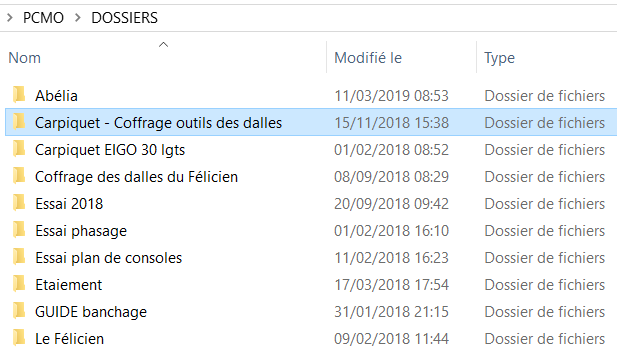 Exemple d’arborescence sur disque personnel d’un utilisateur de PCMOLancer maintenant le logiciel PCMOLA GESTION PAR DOSSIERAller sur Plan – Gestion des dossiers – Sélectionner le dossier « Carpiquet – Coffrage outils dalles »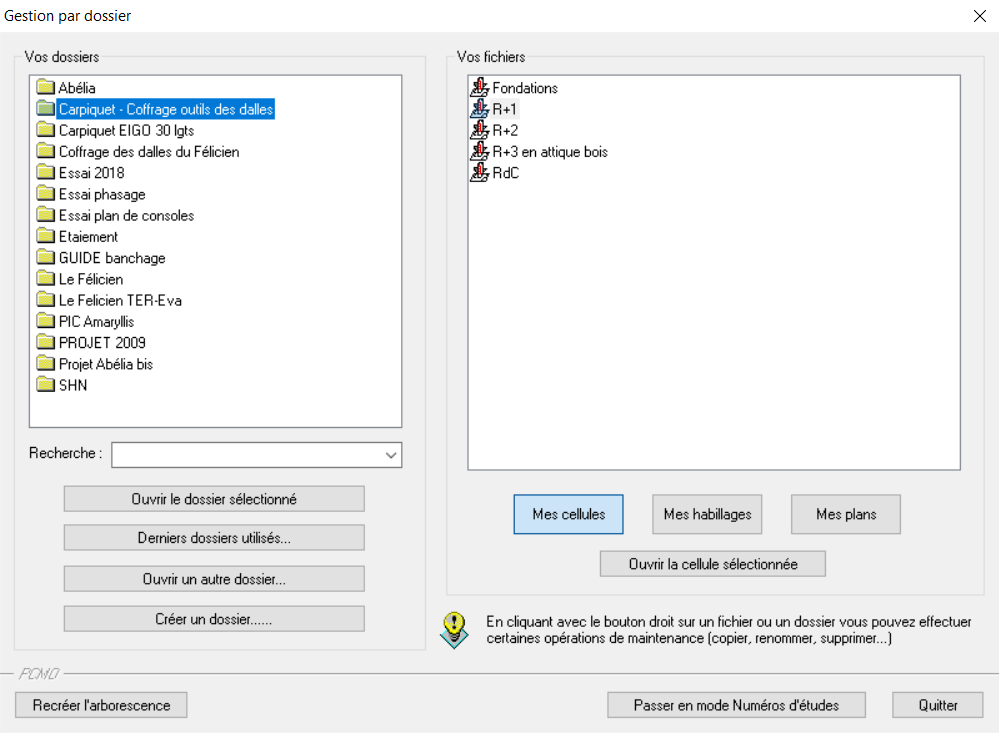 Pour information, cette boîte de dialogue qui correspond à « l’Explorateur » de PCMO, va vous permettre de parcourir les différents dossiers (chantiers) créés, d’en créer de nouveaux, ainsi que d’ouvrir les différents fichiers (plans d’étude, plans et habillages). Par défaut, le logiciel propose toujours de créer le nouveau dossier. LISTE DES RACCOURCIS CLAVIER pour ce logiciel             (encore un petit rappel très utile)Rappel des commandes : Pour Copier un groupe d’élément d’un plan à l’autre :Ouvrer le plan où se situent les éléments (groupe) à copier,Faites une fenêtre de sélection,Taper « S »Sélectionner « Groupe » dans le menu de droite,Appuyer sur la touche « M » pour mettre en mémoire,Choisir un point d’insertion,Ouvrir maintenant le plan où vous souhaitez copier ce groupe d’éléments,Rappel de la touche « M »,Copier à l’endroit que vous souhaitez sur le plan,Enregistrer.Pour Cacher un groupe d’élément pour le déplacer par la suite Ouvrer le plan où se situent les éléments (groupe) à copier,Taper « C » et cliquer sur tout, puis dans la liste rouge, taper sur « Grues »Créer un Groupe et déplacer ce groupe où vous le souhaiter.Taper « V » pour revoir l’ensemble des éléments.Pour Vérifier l’échelle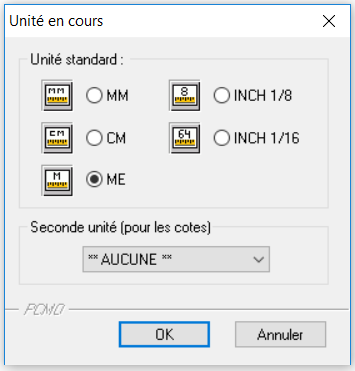 Choisir Format + Unités en cours tout en « mètre » Description des documents fournis dans le dossier support de notre étude :Dans ce dossier « Carpiquet – Coffrage outils des dalles », sur la boîte « Mes cellules » vous disposer de tous les plans 3D béton représentant les différents niveaux de ce projet importés par ifc. Remarque : La méthode d’importation par ifc avait déjà été expliqué sur le tutorial « Formation PIC 2018 » déposé en mars 2018 sur le site Eduscol/BIM.- Cliquer sur l’un des plans, le RdC par exemple et vous vous obtiendrez ce plan béton du RdC :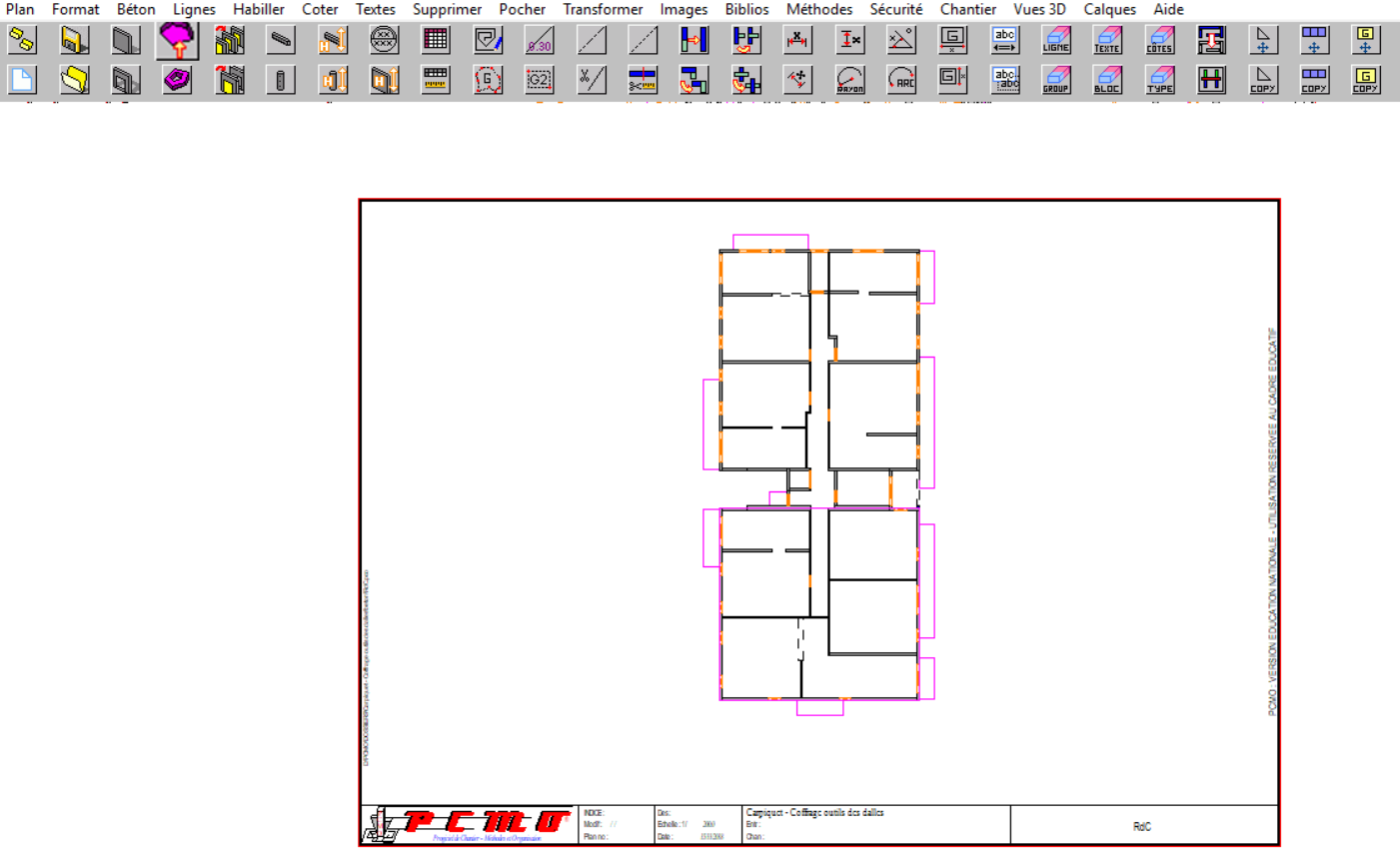 Cliquer sur l’aperçu 3D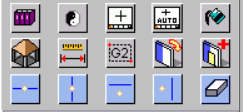 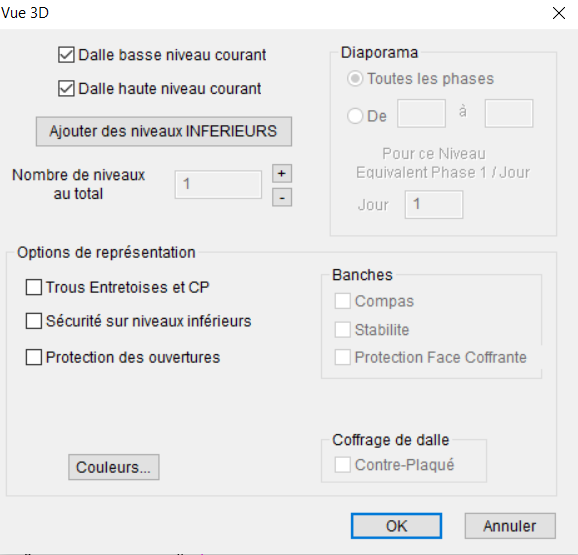 Valider « OK » et vous obtiendrez la vue 3D du RdC avec la zone de plancher à réaliser en coffrage outils.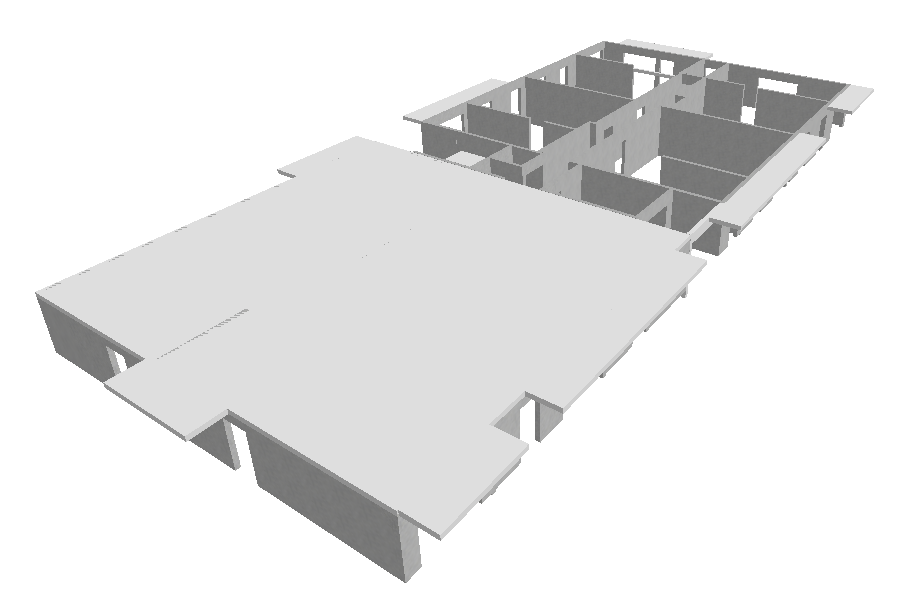 Image de la zone 1 de la dalle à étudier correspondant au phasage du plancher haut du niveau RdC.Il s’agit dans un premier temps, sur le plan au format.pco du RdC, d’effacer la dalle existante qui provient de la maquette ifc et de retracer les dalles individuelles dans chaque cellule, les numéroter et les repérer pour avoir une reconnaissance automatique des zones de coffrage de dalle par la suite.>> Pour obtenir les surfaces et un repérage Ce travail s’effectue avec les outils suivants : Béton, dalle haute… (tracer le contour de chaque dalle) avec les outils dessins nécessairesBéton, Numérotation des dalles, Numérotation automatique,Béton, Numérotation des dalles, Tableau informations dalles.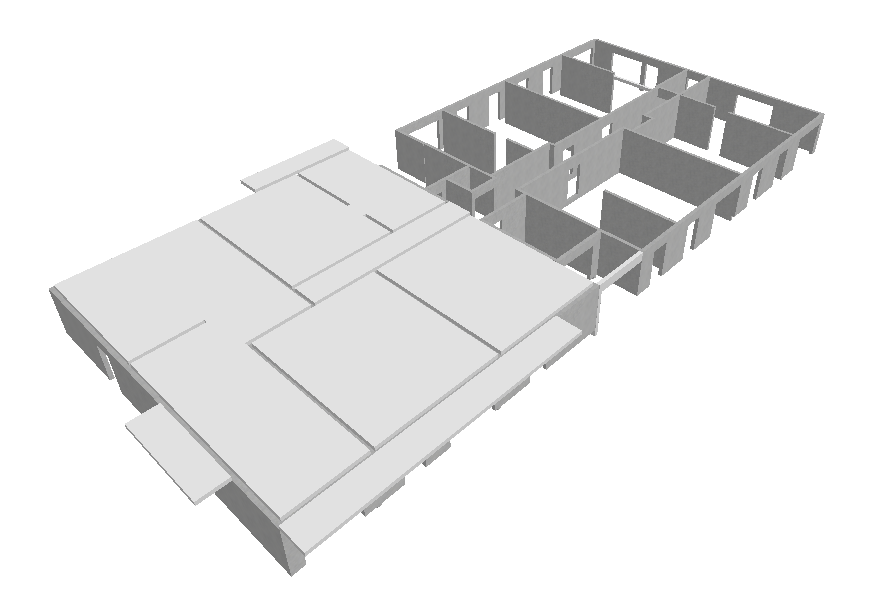 Image de la zone 1 prédécoupée en éléments dalles du plancher haut du RdC.Si vous souhaitez réaliser les balcons en éléments préfabriqués, il faut aller dans :Béton, Nature des éléments, Dalles, Préfabriquées et ne pas oublier de changer les épaisseurs de balcons dans Bétons + Hauteurs + Dalles.Pocher, Hachures grillages… en plan pour distinguer les éléments préfabriqués.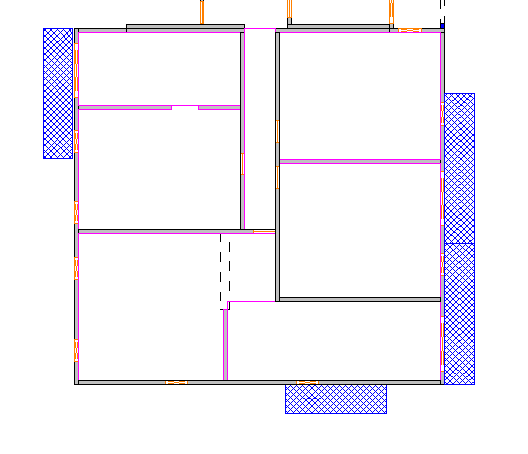 Zone de plan avec les balcons préfabriqués repérés  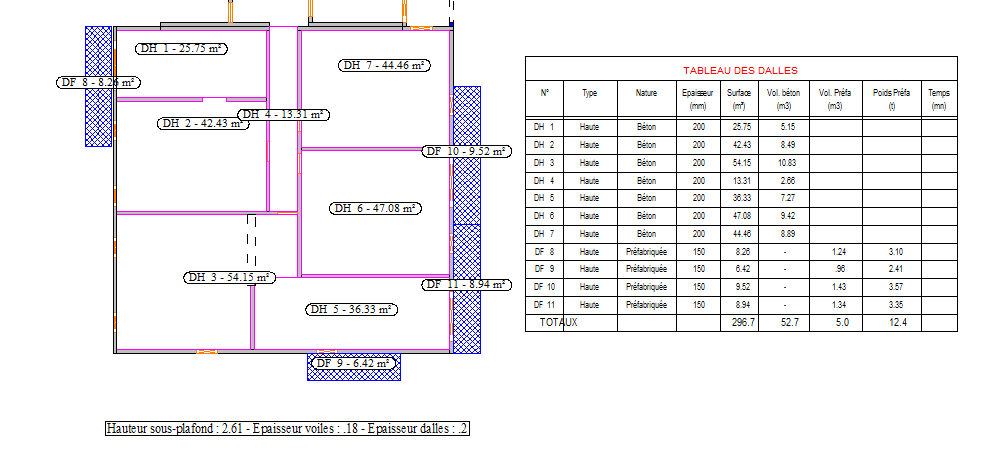 Zone de plan avec repérage, numérotation des dalles et tableau d’informations récapitulatifPlan, Enregistrer plan d’étude (cellule) avec le nom suivant : Copie plan rdc béton.pco 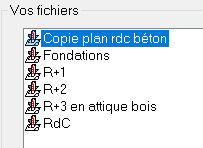 Création d’une zone de coffrage-EtaiementIl faut créer maintenant une zone phasage coffrage-Etaiement pour cette partie 1.Rester sur le fichier « Copie plan rdc béton.pco »Aller dans le menu « Calques » sur la barre des menus du logiciel en haut de l’écran et mettez-vous « sur Phasage » à la place de « Structure » 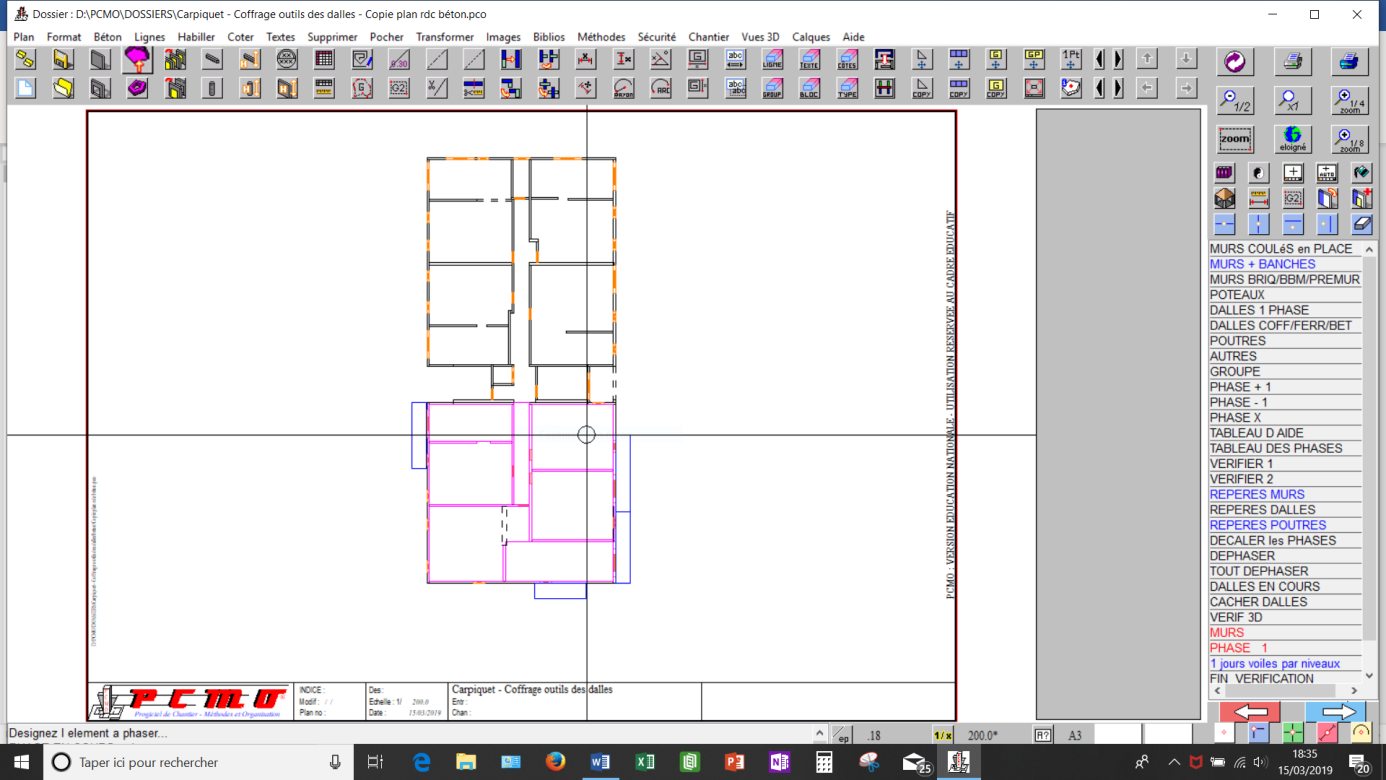 Vous obtiendrez le menu de création de phasage à droite. Questions posées auxquelles il faut répondre :Nombre de jour, indiquer 1 en bas de l’écran, Valider,Désigner l’élément à phaser : Dalles 1 phase,Désignation dalles : Cliquer une à une sur toutes les dalles intérieures de la zone 1.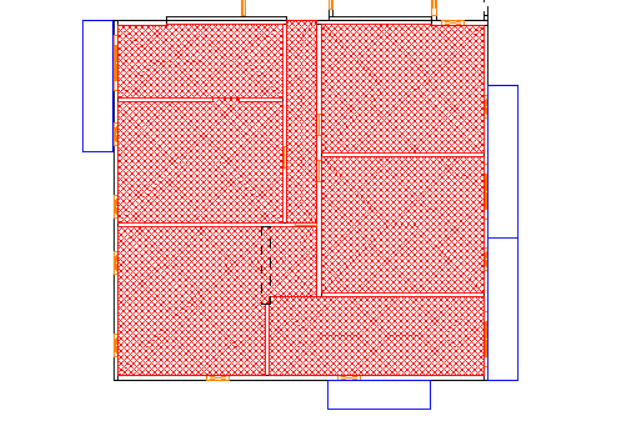 Vous obtiendrez cette image avec toutes les dalles sélectionnées sans les balcons pour l’instant.Aller ensuite sur FIN_VERIFICATION dans le menu du phasage.Valider OK pour toutes les autres questions posées.Il faut créer maintenant un plan « habillage » contenant une seule phase avec toute les dalles de cette zone choisie précédemment.Habiller/Ouvrir proposition…,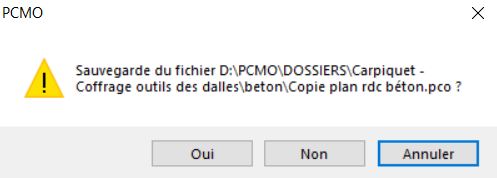 Oui,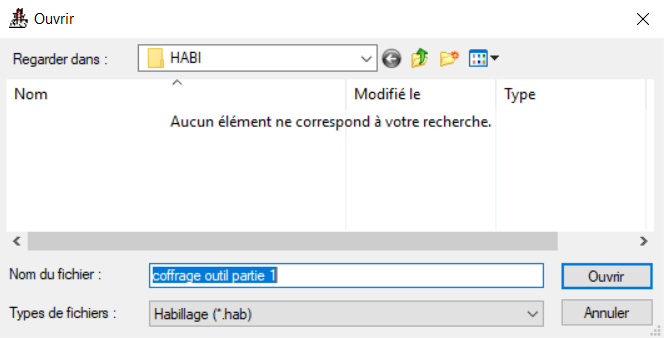 Ouvrir,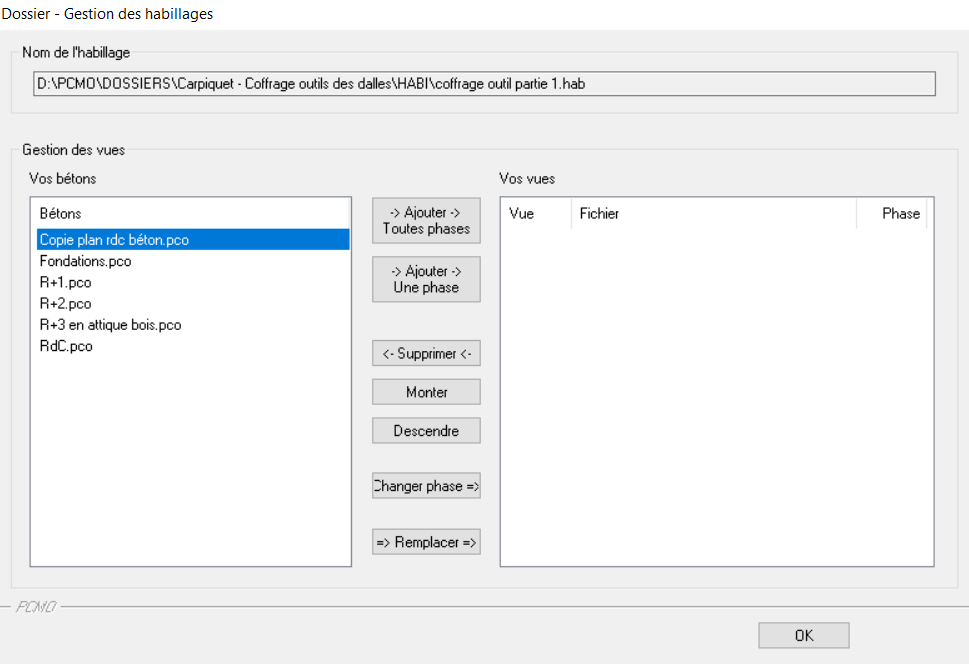 Sélectionner la phase « copie plan rdc béton.pco » et cliquer sur la boîte « Ajouter une phase »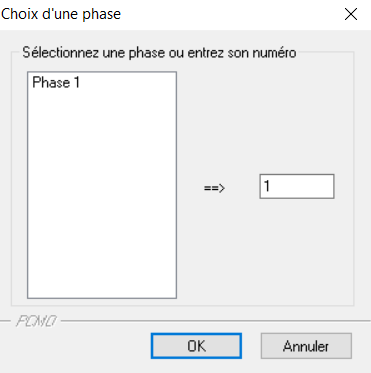 Valider OK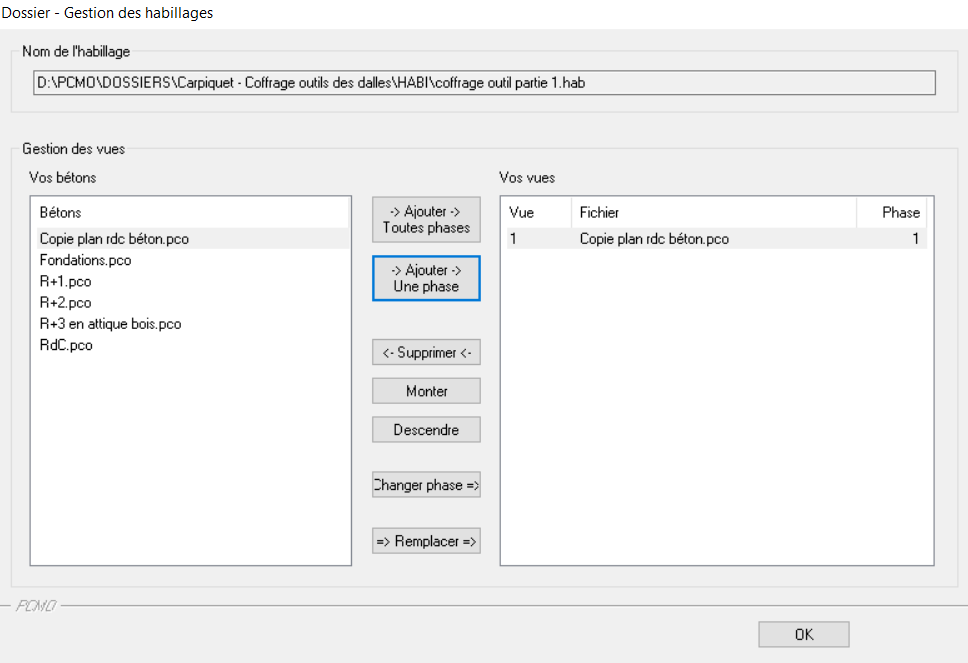 Nouveau fichier ajouter correspondant à une phase plancher.Valider OK.Tableau de Paramètres de banchages, valider OK,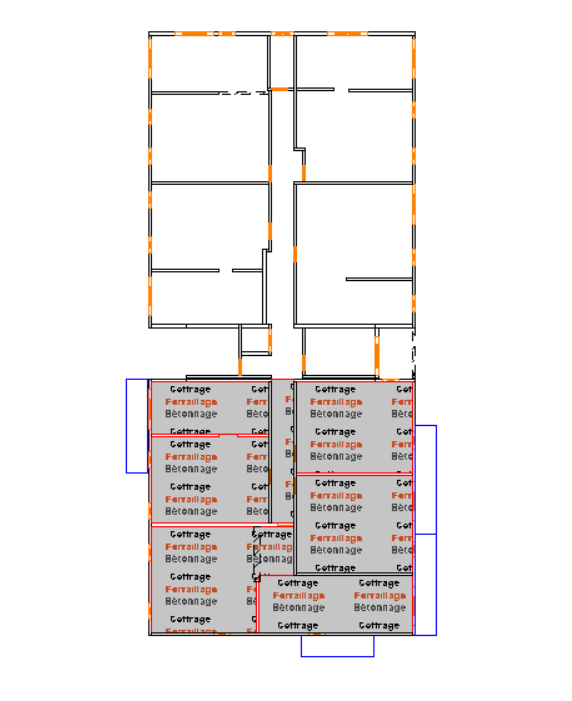 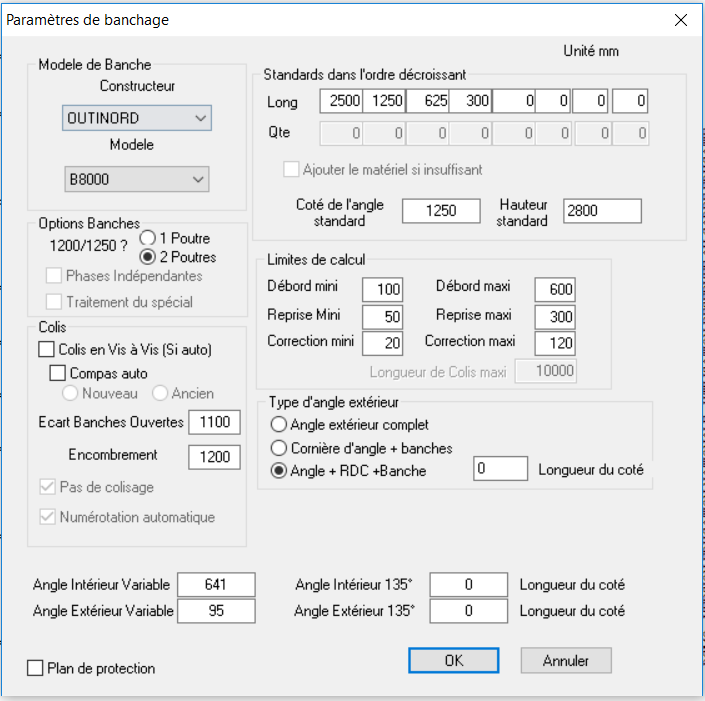 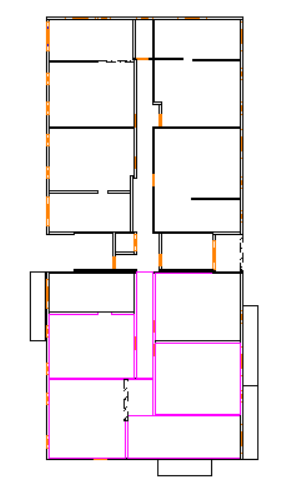 Pour masquer éventuellement les informations « Coffrage, Ferraillage et Bétonnage » dans chacune des cellules, aller sur Habiller Options, et décocher Voir les zones de Coffrage/Ferraillage/Bétonnage.Habiller, Enregistrer la proposition sous le nom « habillage coffrage outils partie 1 » dans le dossier HAB par défaut.Aller ensuite sur Plan, Gestion par dossiersDans le dossier du projet Carpiquet , Mes habillages, ouvrir le fichier « habillage coffrage outil partie 1 » qui vient d’être généré.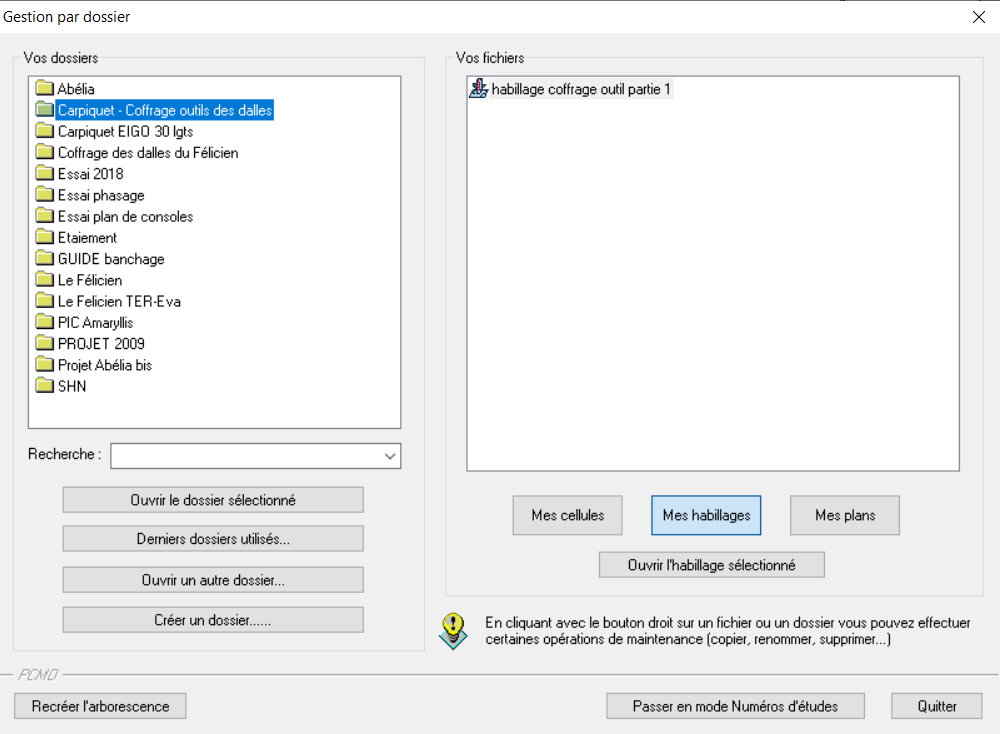 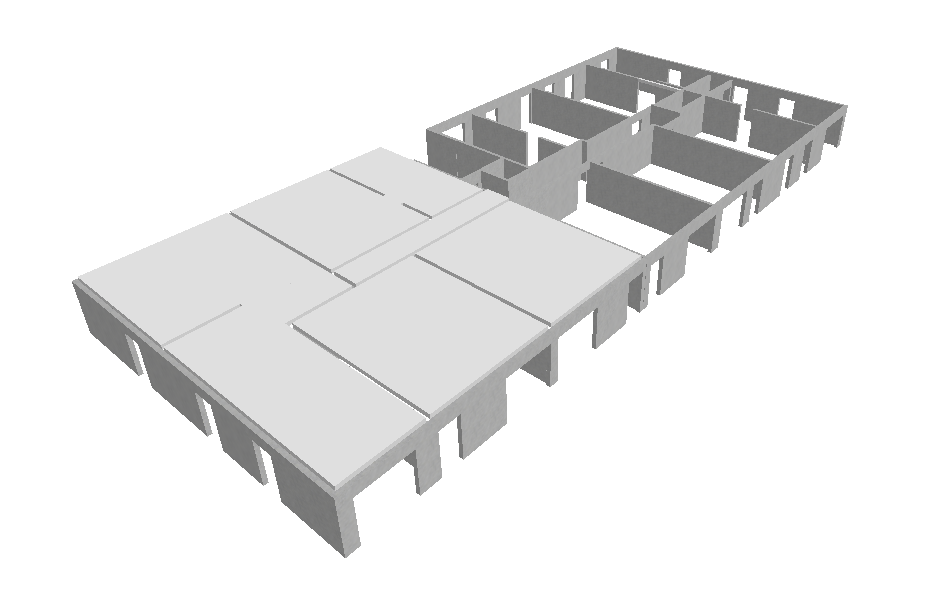 Habiller, Coffrage dalle, Définir les zones de coffrage, Créer une nouvelle zone en faisant des rectangles et en s’appuyant sur les coins des murs avec les outils classiques de PCMO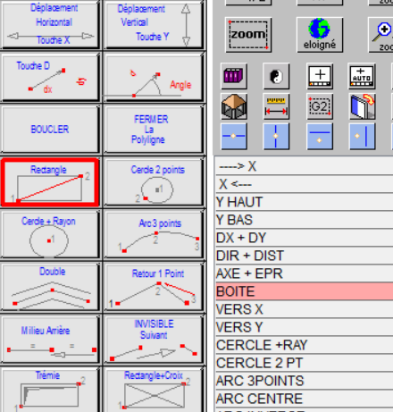 Outils de traçage avec boîtesAperçu du niveau en Vue 3D en décochant la dalle haute niveau courant :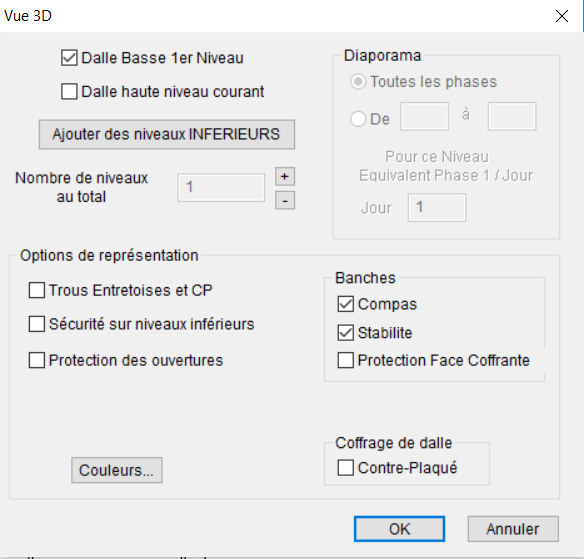 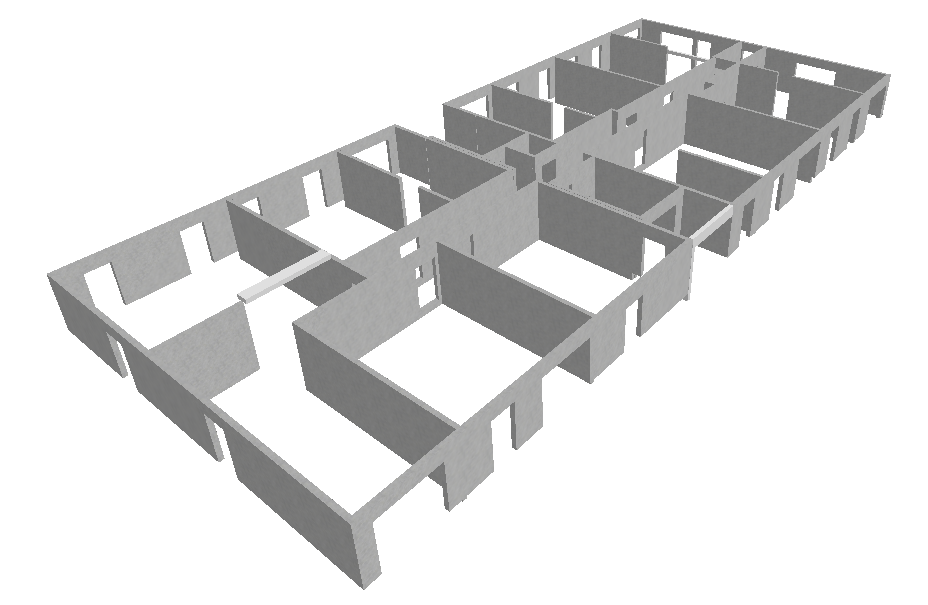 Nous allons passer maintenant à la mise en place des matériels de coffrage outils.Choix du matériel de coffrageMenu : Habiller/Coffrage dalle/Ouvrir un modèleChoisissez le modèle DOKAFLEX 1-2-4 par exemple :Puis cliquer sur Valider.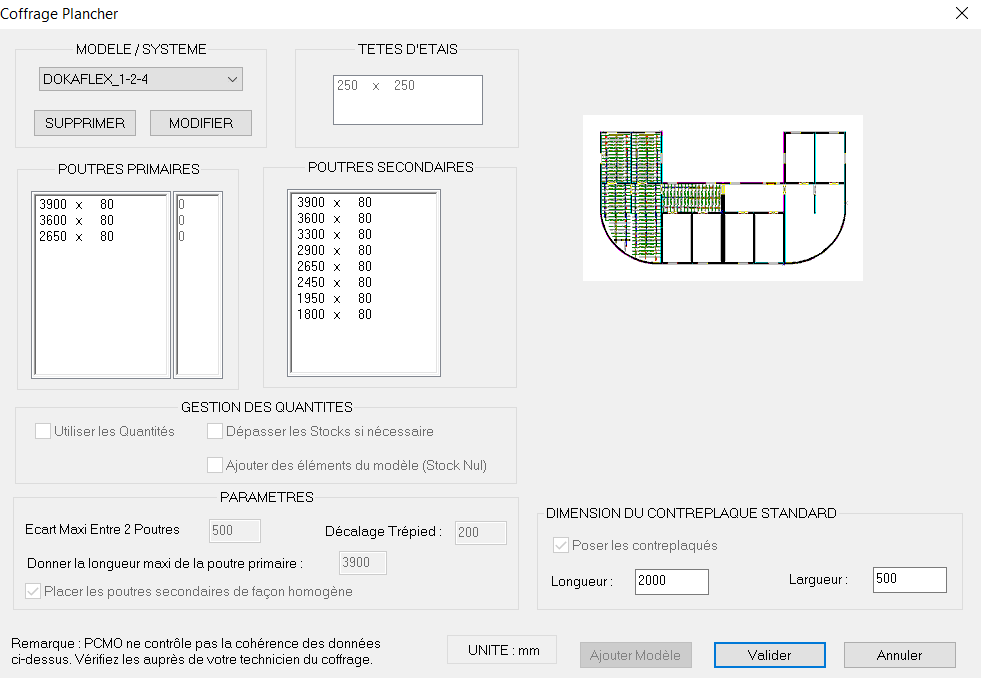 Mise en place du coffrageInstaller maintenant le coffrage automatique du modèle choisie (rappel : DOKAFLEX-1-2-4)Habiller/Coffrage Dalle/Coffrage automatique/choisissez Coffrer et suivez les instructions :point de départ, et un point de direction (sens des poutrelles primaires qui doit être perpendiculaire au sens de portée principale de la dalle)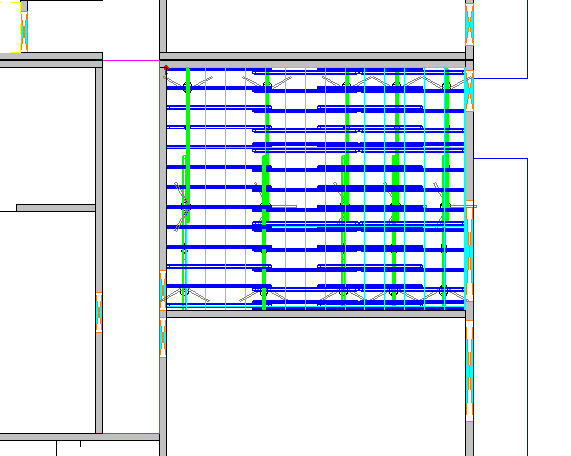 NB : Le coffrage se positionne automatiquement en utilisant les poutrelles du modèleIl faut ensuite modifier la position des trépieds qui sont parfois placés dans les murs.Un signe rouge rappelle le point de départ choisi ainsi que le sens des poutrelles principales.Procéder de la même façon pour toutes les autres cellules de cette zone partie 1.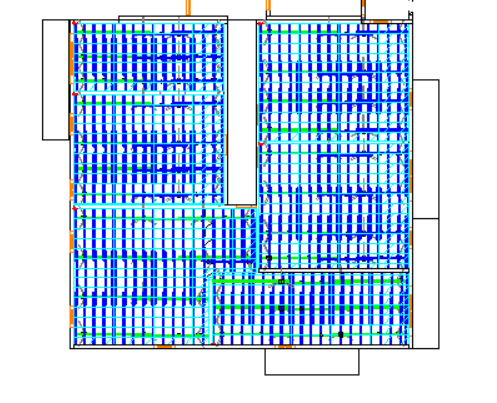 Remarque : Pour confectionner votre plan d’étaiement sur une zone, il va falloir conjuguer avec plusieurs types de solutions matériels. Par exemple DOKA 1-2-4 + coffrage traditionnel pour le couloir.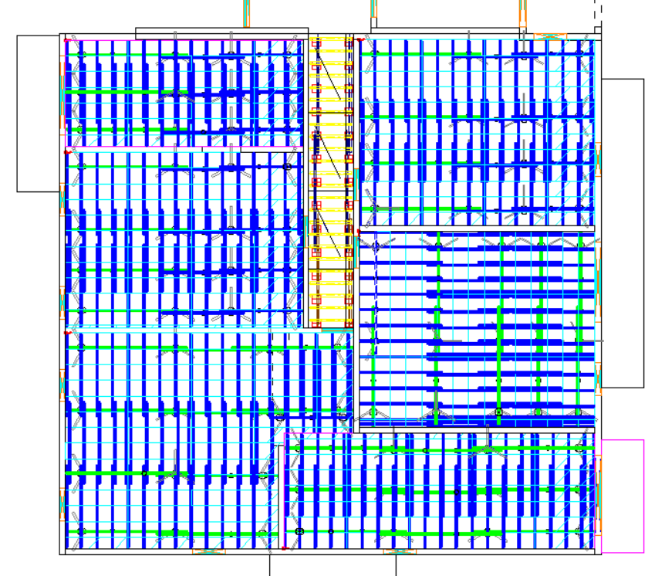 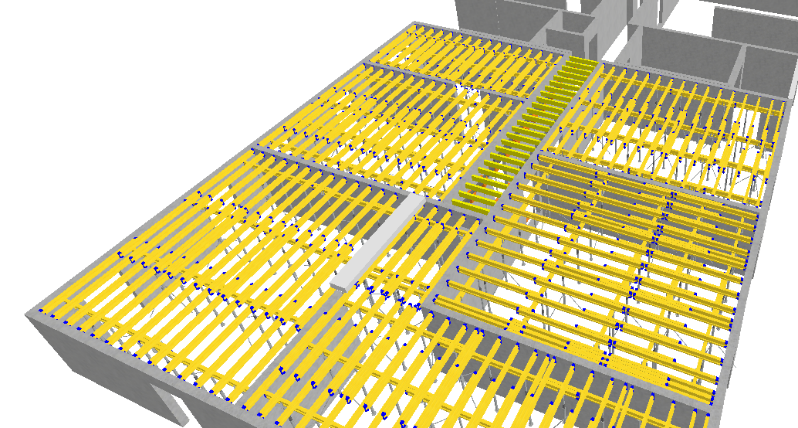 Pour sauvegarder votre travail, aller dans Habiller/Enregistrer proposition ou touche F2.Création des nomenclatures matériels (tableau)Habiller/Coffrage Dalle/TableauChoisissez vos options et poser le tableau sur le plan actif à l’échelle souhaitée.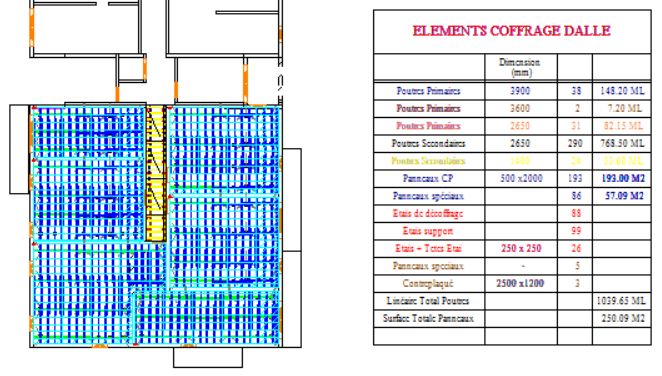 Si vous souhaitez avoir un aperçu visuel en 3D de la zone étayée avec le contreplaqué, 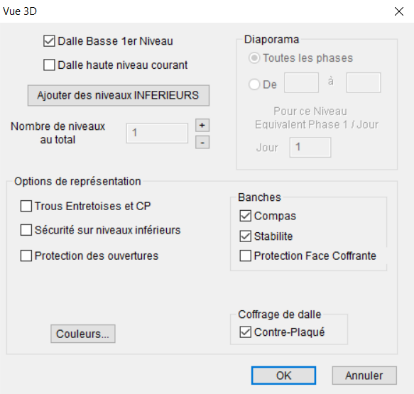 Dans V3D Dynamique, coché les options suivantes : 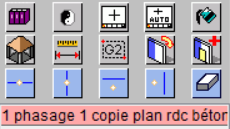 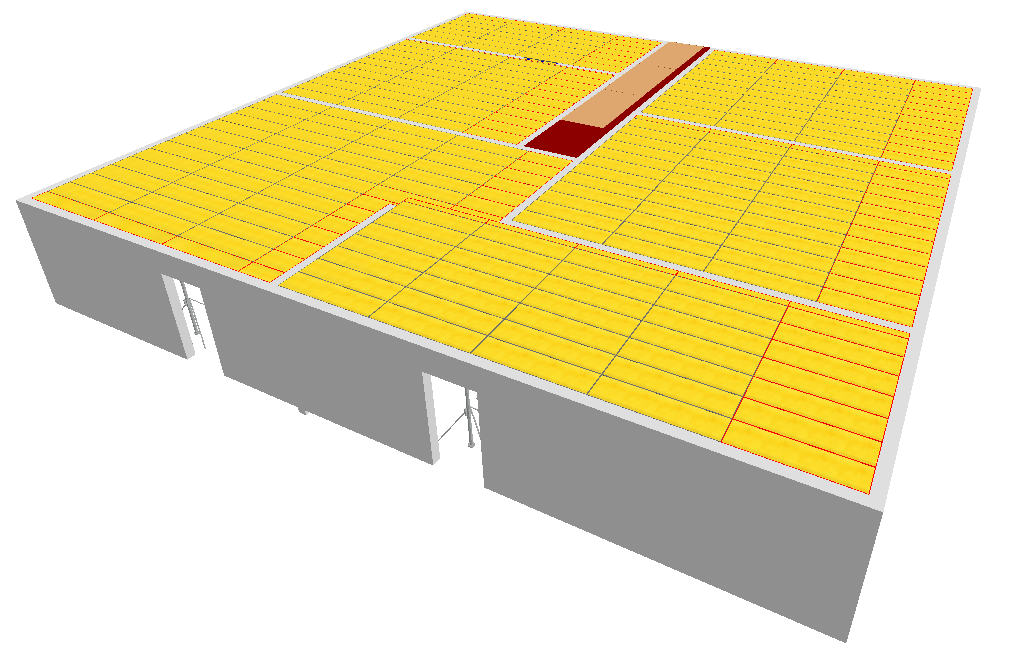 Autre solution de coffrage possible, sur un nouveau plan habillage, utiliser le système GRIDFLEX pour les mêmes zones étudiées précédemment :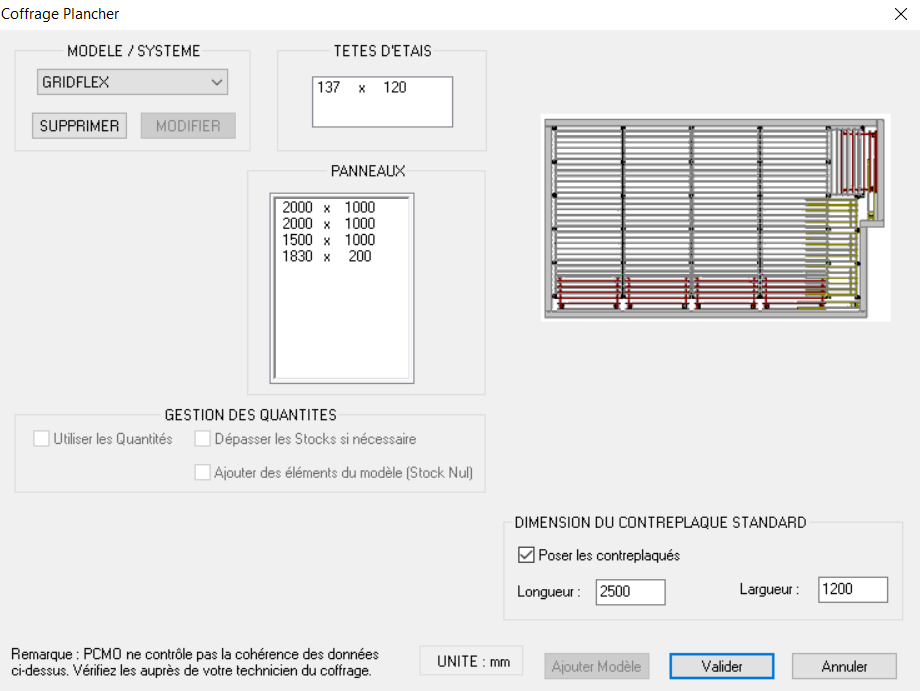 Sens de pose en repère rouge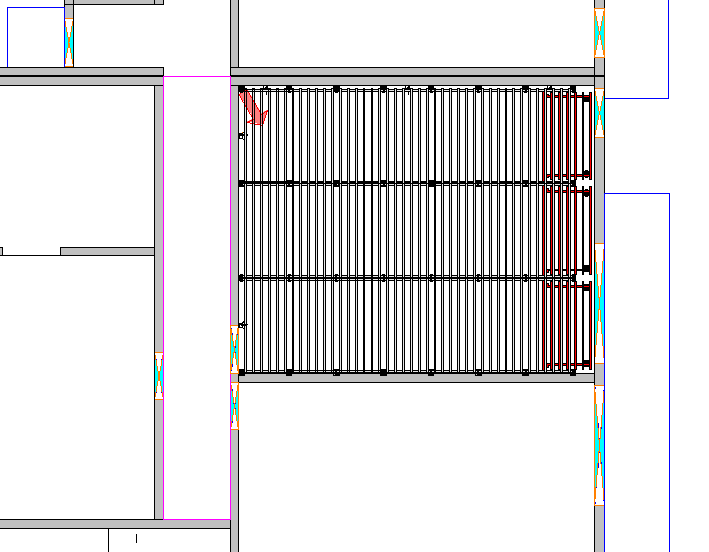 ModificationsPour supprimer le matériel d'une zone, il faut créer une ligne de groupe puis utiliser la commande :Habiller/coffrage dalle/Supprimer matériel dans groupePour compléter une zone traitée avec le mode coffrage automatique avec des espaces sans outils de coffrages, vous pouvez à tout moment utiliser la commande :Habiller/Coffrage Dalle/Coffrage Manuel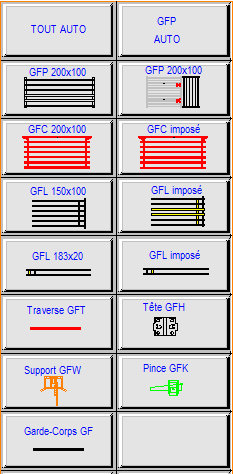 Cela sera nécessaire à certain endroit.Vous choisissez ainsi les éléments individuels dans le tableau de droite et vous les positionner manuellement sur le plan d’étaiement.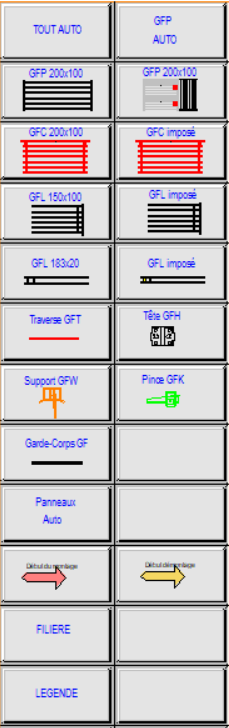 Obtention du tableau – Extraire les quantités de matériels :Habiller/Coffrage Dalle/Coffrage Manuel/légende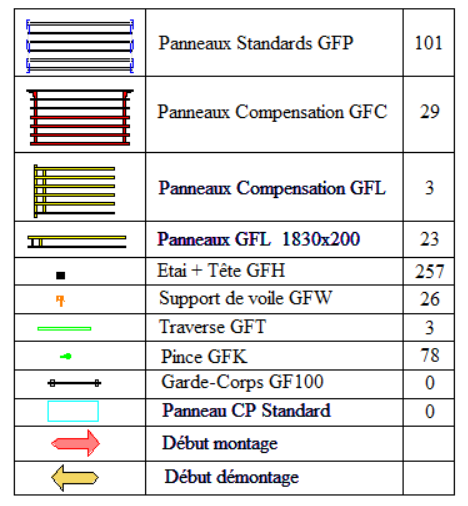 Comme pour le DOKA, compléter le couloir central en coffrage traditionnel.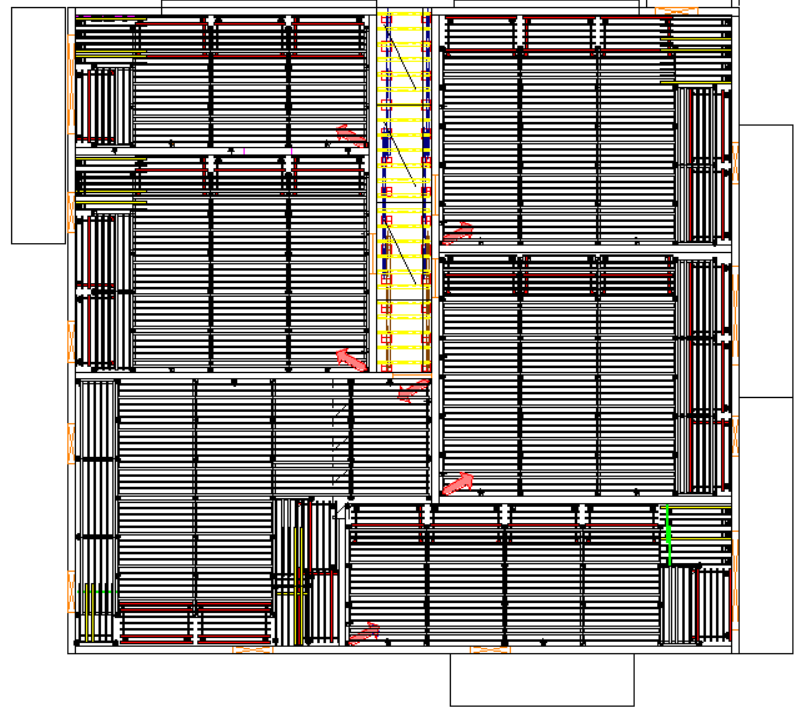 Plan d’étaiement en GRIDFLEX sur la zone 1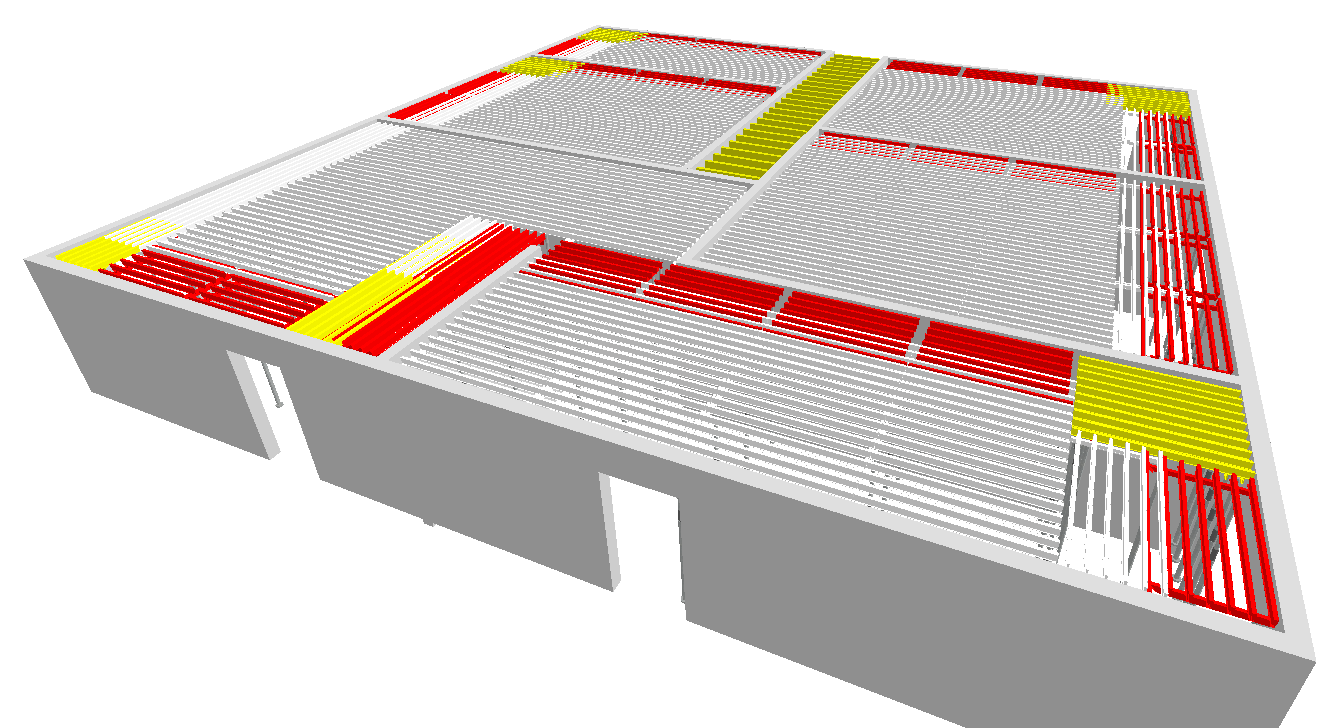 Vue 3D de la zone 1 avec le matériel GRIFDLEXFin.Année 2019Travail collaboratif avec le processus BIM en projet Niveau : Section Bts Bâtiment, 2ème annéeActivité : en Projet – Début du premier semestre.Niveaux taxonomiques BIM: 1, 2 et 3 selon applicationsAuteur : stephane.hedouin@ac-caen.fr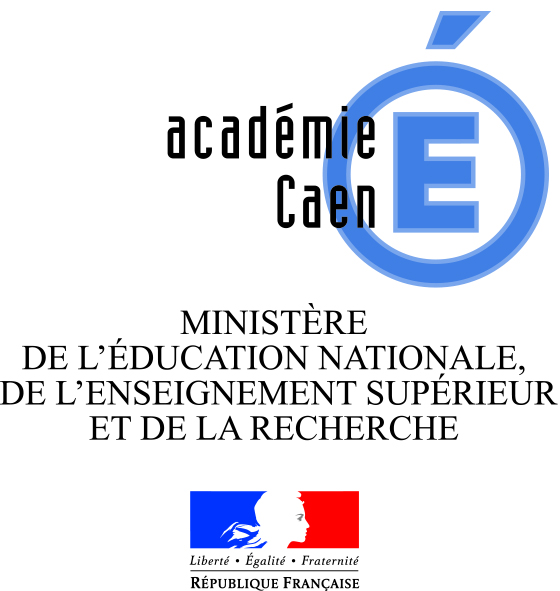 BETON Contient les plans d’études (structures béton) DEMOS Contient les démonstrations (présentation des études avec viewer 2D et 3D) GROUPES Contient tous les groupes du dossier HABI Contient les différentes propositions d’habillage (banchage, coffrage de dalle, protections…) IMAGES Contient les différentes images utilisées INFOS Contient les informations saisies lors de la création du dossier LISTES Contient les différentes listes (listes de plans, listes de matériels…) PDF Permet de conserver des plans au format PDF PLANS Contient les plans PLANS ANNULES Permet de conserver les plans annulés PLANS CLIENTS Permet de joindre au dossier les plans du client (Autocad…) VUES3D Contient les fichiers 3D Echap Sortir d’une fonction S Sélection Z Zoom E Super zoom (uniquement pour les grands formats) A Zoom arrière M Rappeler la mémoire courante : ou / Créer un texte T Rappeler le dernier texte créé R Rafraîchir la zone de dessin B Bibliothèques G Import groupe C Cacher différents éléments du plan IPour isoler un type d’élémentSuppr Supprimer des éléments ESPACE Rappeler la dernière commande utilisée F1 Aide F2 Enregistrement rapide du fichier F3 Ouvrir le dernier plan ou plan d’étude enregistré F4 Ouvrir 	la dernière proposition d’habillage enregistrée F5 Régénérer l’affichage X Tracé horizontal Y Tracé vertical D Tracé oblique en x et y F Ajouter une flèche à l’extrémité du dernier segment d’une ligne P Ajouter un point à l’extrémité du dernier segment d’une ligne VPour Voir tout (décocher, équivalent de Cacher + rien)←↑→↓ Tracé orthogonal jusqu’à la position du curseur ↑↓ Incrémenter ou décrémenter le(a) dernier(e) chiffre (lettre) d’un texte en cours Pavé numérique Rappeler les mémoires de 1 à 9 